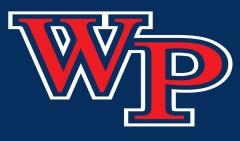                         The Windermere Prep Junior Varsity Tennis Team 2023 SeasonDear Players and Parents,We are excited to embark upon a new tennis season for both our boys and girls Junior Varsity Teams. Tryouts and EligibilityWill be on:Monday January 16th, 2023, GIRLS/BOYS: 3:30pm-5:30pm Tuesday January 17th, 2023, GIRLS/BOYS: 3:30pm-5:00pm Parent Informational Meeting will be held via zoom on Thursday January 5th @ 6:30pm via zoom link below.https://us05web.zoom.us/j/87965511931?pwd=UlpIcmwwUkFQRUl2clp4cXV4ZWRNQT09Meeting ID:   879 6551 1931      Passcode:  7p6KTsAll players must be registered at   https://www.registermyathlete.com/login/Otherwise, they will not be eligible to try out and all players will need to upload a current physical (EL2) form, a current ECG, and a photo/scan of the front and back of student athletes' health insurance cards.CommunicationCommunication will be done via email.Our SeasonDepending on numbers, practices will be either linked into Varsity practices or will be held separately for JV players. This will be determined after tryouts. A copy of the practice and match schedule will be available at tryouts. TransportBuses will be provided for the matches. Parents may drive their kids to and from matches if they prefer.FeesThe amount of $400 will cover all expenses for the season. All payments will be charged to WPS school accounts.Match RefreshmentsPlayers and families will be responsible for organizing their own snacks and refreshments for matches.Line UpsThere will be a round robin tournament to decide the lineup of the team. This will take place during team practices.Code of Conduct & Commitment SignatureAll players will be required to maintain a responsible and restrained attitude both in matches and on the practice courts. Our expectation is that all the players represent themselves, the school and their families in the best way possible.  If selected for the team, all players are expected to be present at all practices and matches.  If a player cannot make a practice or match, we require 24 hours' notice with a valid reason that you cannot attend. We will be taking attendance for all matches and practices and our expectations are the following:A maximum of 2 missed matches out of 8A maximum of 2 missed practices out of 9If any of these are exceeded (major injury or illness will be excused) you will no longer be able to participate for the rest of the season.  On accepting our code of conduct and commitment, please sign below and return it to us as soon as possible.Player Signature…………………………………………...Printed…………………………………Parent Signature…………………………………………...Printed…………………………………If you have any further questions, please contact us 407-928-6666 or info@orlandotennisacademy.comSincerely,Coaches Mandy Rosenfield, Scott Reznich, Fernando Valdajos, Gabriel Andrew, Howard Jones, Hany Saad, Mika Todo, Maddison Abell, David Pace.